Уварова Надежда Васильевна, учитель начальных классов первой квалификационной категории МКОУ«Кислоканская средняя общеобразовательная школа»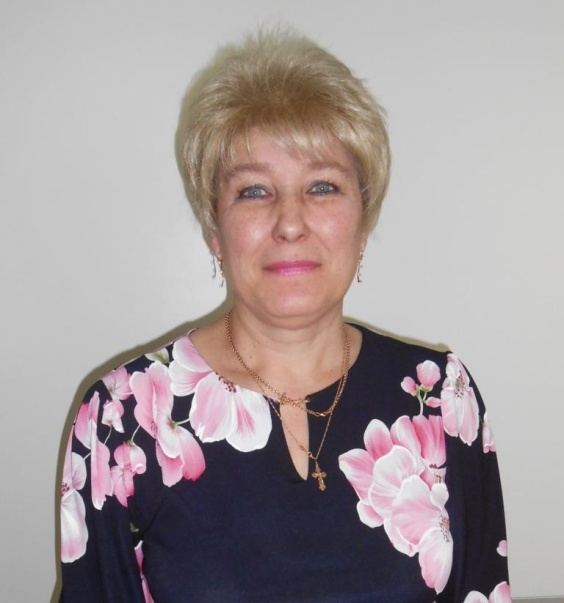 Сценарий открытого внеклассного мероприятия «День семьи, любви и верности» 2, 4 класс-комплектЦель: Провести интересный, познавательный разговор о дружбе и любви.Задачи: - способствовать формированию у родителей интереса к делам класса и   взаимоотношениям в детском коллективе;- способствовать формированию уважительного отношения детей к родителям и родителей к детям;- влиять на формирование культурных традиций в общении взрослых и детей.Применяемые методики, технологии, оборудование: игровые методики;метод проектов;использование информационных технологий;демонстрация презентации, созданных учащимися;мультимедийное оборудование;интерактивная доска;фотоаппарат, компьютер, проектор;плакаты к международному дню влюблённых;выставка рисунков «Окна моего дома»;выставка сочинений  «Дом в котором я живу»;презентация содержит историю создания праздника «Дня святого Валентина»;презентация содержит фотографии родителей и их детей;музыкальное сопровождениеСодержательная часть:Ведущая: Здравствуйте, уважаемые гости! Мы рады Вас приветствовать на нашем празднике, посвящённому «Дню всех влюблённых». Слайд 1.Считается, что День святого Валентина существует уже более 16 веков, но праздник любви известен ещё  с более ранних времён – времён древних языческих культур.Ведущий: У праздника есть и конкретный «виновник» - христианский священник Валентин. И его история уже широко известна, так же, как и традиция писать в этот день записки «валентинки» предмету воздыхания. И на Руси был свой праздник влюблённых, вот только отмечался он не зимой, а в начале лета. Ведущая: Он связан с легендарной историей любви Петра и Февронии и имеет с 2008 года статус православного праздника, на официальном уровне известен как «День семьи, любви и верности». Любовь!!! Сколько о любви и дружбе можно услышать стихов, песен, высказываний. Слайд 2.  Проводится обзор  плакатов со словами о любви.  Слайд 3.Ведущая: Как звучит Восточная мудрость «Дружба – это созвучие душ в соединённости судеб». О.Бальзак говорил о любви, что это встреча навсегда, что это чувство глубокой, сердечной привязанности. Мать – теплица любви. Отец – открыватель возможностей. [4]Звучит песня  «Если есть любовь». Муз. Е. Мартынова, сл. М.Пляцковского. http://www.muzofon.com(папы приглашают мам на танец)Ведущая: Каждый человек переживает в жизни хотя бы раз это прекрасное чувство. Ученик:    Отмечать его готовы                   Все, кто любит и любимы,                   Кто сердца раскроет снова                   Для любви неодолимой! Под песню Ю.Антонова «Не умирай, любовь»  http://www.muzofon.com.Показывается  клип  с фотографиями родителей, детей. Слайд 4.Ведущий: Интересна история этого праздника. Англичане стали отмечать его с ХV века. Как гласит предание, христианину Валентину по велению римского императора должны были отрубить голову. Он влюбился в слепую дочь палача. Девушка ответила ему взаимностью и прозрела. Слайд 5.Ведущая: Перед казнью Валентин оставил возлюбленной  прощальную записку со словами любви и подписью: «Твой Валентин». Отсюда и пошло название открыток с любовными признаниями – валентинки. Слайд 6.Ведущий: По старинной традиции все молодые люди, юноши и девушки, могут, не таясь признаться в любви, послав своему любимому или любимой открытку, украшенную алыми сердцами или какой-либо подарок, имеющий форму сердца, или же красный тюльпан. По персидской легенде красный тюльпан вырос от слёз влюблённых и стал символом любви. Дарят в этот день ещё сердечки, их ещё называют валентинками. Посылают открытки и возлюбленным, и друзьям, и родственникам. Слайд 7.Ведущая: Слайд 8. Самым распространённым подарком является шоколад и другие сладости.                                            Дети дарят шоколадки всем присутствующим. Во Франции в этот день дарят драгоценности, в Дании – белые цветы, в России по статистике самым распространёнными подарками в День Святого Валентина являются цветы и мягкие игрушки. Слайды 9 – 11.Ведущая: Я знаю ещё одну легенду. Много веков назад древнеримским воинам закон не позволял вступать в брак, пока они находились на службе. А служба длилась 25 лет. Святой Валентин, пастырь и духовник, тайком благословлял  любящие сердца и венчал влюблённых. Его враги или завистники выдали Святого Валентина. Он был казнён 14 февраля. С тех пор этот день празднуют как день всех влюблённых.   Слайд 12.Ведущий:  Что-то мы о грустном, ведь День Святого Валентина – весёлый праздник. И мы будем отмечать его весело. Ведущая: Ведь все присутствующие влюблены. Я права?  И я докажу, что все присутствующие здесь влюблены. Дети любят родителей, родители – детей, кто-то любит свою кошечку, кто-то книгу, многие любят мультфильмы, стихи и песни.  Кто  любит кушать – поднимите руки, кто  любит поспать – поднимите две руки, кто любит смотреть телевизор и есть шоколад – потопайте ногами. Так значит я права – все влюблены! Слайд 13.Ученик: Любить – это, прежде всего, отдавать.Любить – значит,  чувство свои, как реку,С весенней щедростью расплескатьНа радость близкому человеку.Любить – это только глаза открытьИ сразу подумать ещё с зарёю:Ну чем бы порадовать, одаритьТого, кого любишь всей душою.                                               Э.Асадов   Ведущая: А мы порадуем наших родителей сочинениями  «Дом, в котором я живу…» (выставка сочинений) и заглянем в «Окна своего дома» (выставка рисунков).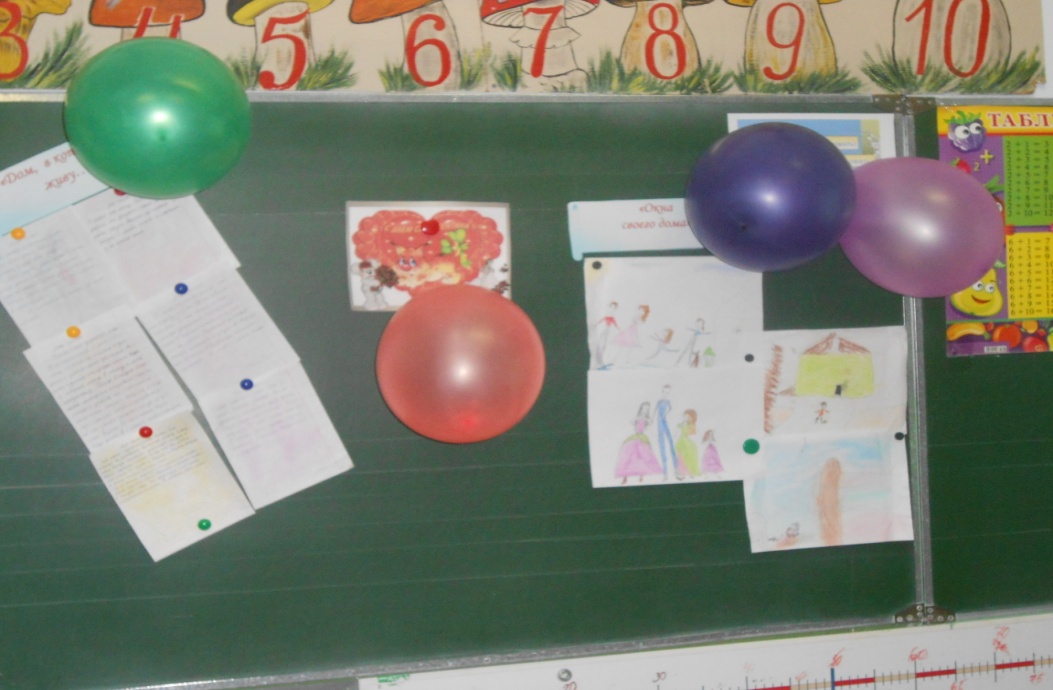 Под музыку «Мой ласковый и нежный зверь» http://www.muzofon.com (ребята дарят валентинки родителям). Слайд 14.Ведущий: У современной женщины тысяча и одна обязанность. Ей нужно быть и хранительницей семейного очага, и украшением всей жизни, и постоянно держать в своих  нежных женственных руках бразды правления, чтобы мужчина в минуту слабости не споткнулся и не свернул с истинного пути. В праздник святого Валентина не скупитесь на сердечные слова для своих любимых. Вот как выразил свои чувства в стихах один юноша: Слайд 15.Любимой мамочке,Которой лучше нет,В день ВалентинаПожелать готов:Здоровья, счастья,Множество побед,Тепла друзей,Да просто нежных слов!Под песню «Погода в доме» дети приглашают на танец родителей. Слайд 15.  Ведущая: А сейчас - Загадка – шутка. Слайд 16.- Какое небесное тело имеет два названия: одно мужского рода,    другое - женского. (Месяц – луна).- Что означает имя Валентин? (с лат. – сильный, здоровый).- Крылатый стукач? (Дятел)- Боевое оружие домохозяйки, «символ»  тепла и уюта? (Скалка)- Боязливая обладательница трусов? (Трусиха)- Рыцарский шлем после конверсии? (Ведро)- Рыцарь неверной дамы? (Рогоносец) - Любвеобильное божество? (Амур)Шутки – частушки.  Слайды 17 – 24.  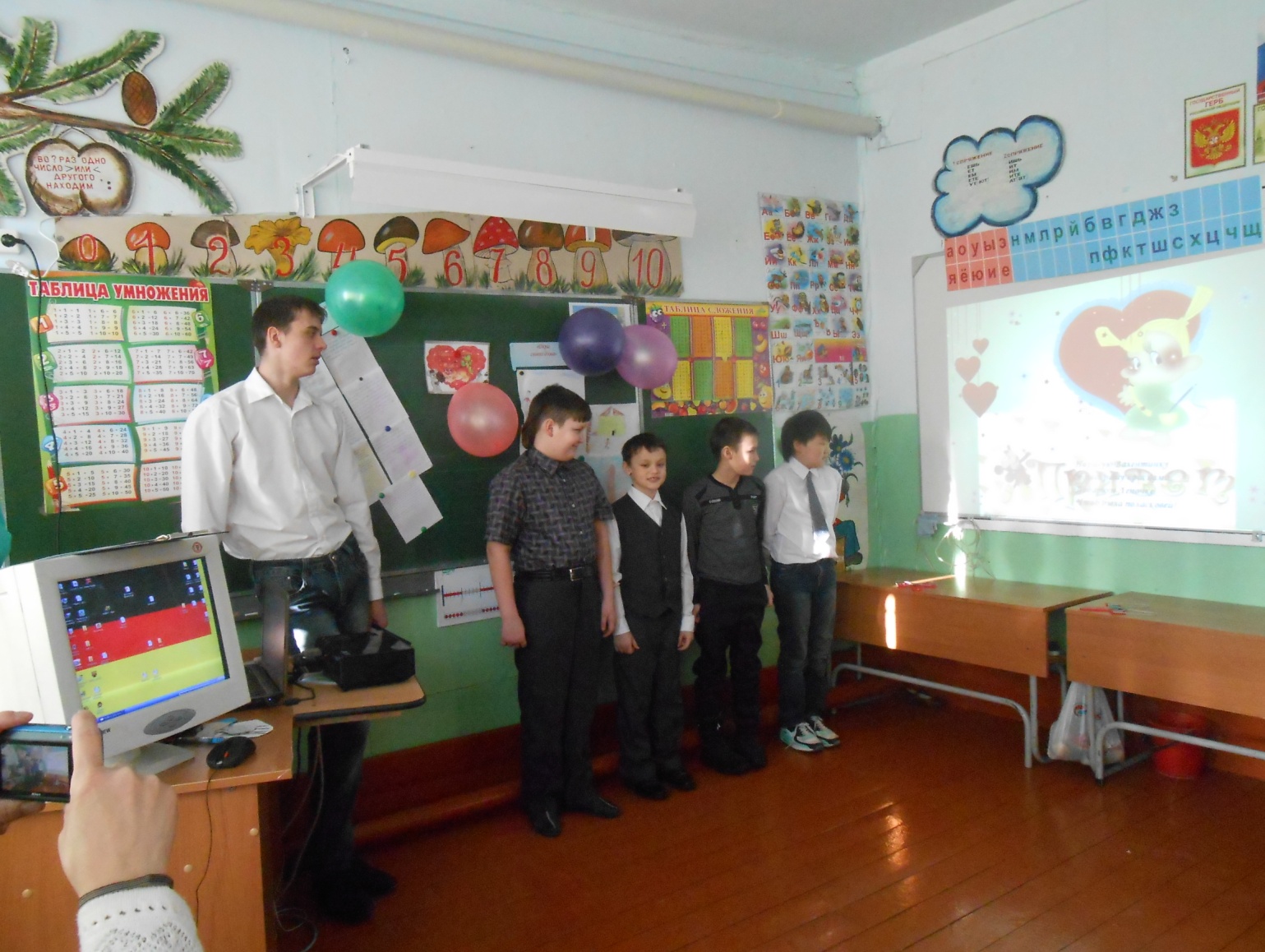 Ой, мальчишки, в феврале
Праздник намечается!
Мне влюбиться срочно надо,
Но не получается!Нарисую Валентинку
И раскрашу красками,
Подарю я Леночке,
Чтоб была поласковей!В Валентинов светлый день
Обниму Валюшку,
Слово нежное шепну,
Подарю игрушку!В Валентинов светлый день
Обниму Светланку,
Слово нежное шепну,
И включу шарманку!В Валентинов светлый день
Обниму Настюшку,
Слово нежное шепну,
И спою частушку!В Валентинов светлый день
Обниму Наташку,
Слово нежное шепну,
Подарю ромашку!Валентиночку - сердечко
Я Машуне подпишу
И вручу, и расцелую,
И в объятьях задушу! Мама, мама не ругай За мои отметки! Нынче празднуют любовь Взрослые и детки!  Валентинки, валентинки -
  Разноцветные сердца,
  Пусть летят они по свету
  И не будет им конца!3. «Найди свою пару» (Я говорю мужские имена известных литературных и музыкальных героев, вы  как можно быстрее называете им пару: Мастер-Маргарита, Евгений-Татьяна, Тристан-Изольда, Дон Кихот-Дульсинея, Кай-Герда, Руслан-Людмила, Ромео-Джульетта. А теперь  жители нашего посёлка: Лилия Васильевна – Сергей Иванович,Елена Аркадьевна – Сергей Михайлович,                            Юлия Анатольевна – Владимир Александрович,Светлана Егоровна – Алексей Васильевич,                    Валерия Владимировна – Фёдор Иванович, Анна Григорьевна – Руслан   Никифорович, Надежда Николаевна – Александр Андреевич, Людмила Николаевна – Иван Петрович, Нина  Николаевна -  Николай   Александрович,                                             Ирина Александровна – Евгений  Михайлович,Вера Александровна – Юрий Иванович.Ведущая: Друзья, на этом наша встреча подошла к концу. Валентинов день – один из тех праздников, без которых жизнь была бы беднее. Так пусть же в наши сердца, в наши семьи этот праздник принесёт искренние и светлые чувства, доброту, понимание и любовь к родным, близким, друзьям. Будьте счастливы! А наш праздник на этом не кончается, мы приглашаем Вас на чаепитие и продолжением станет концерт по заявкам родителей. Слайд 25.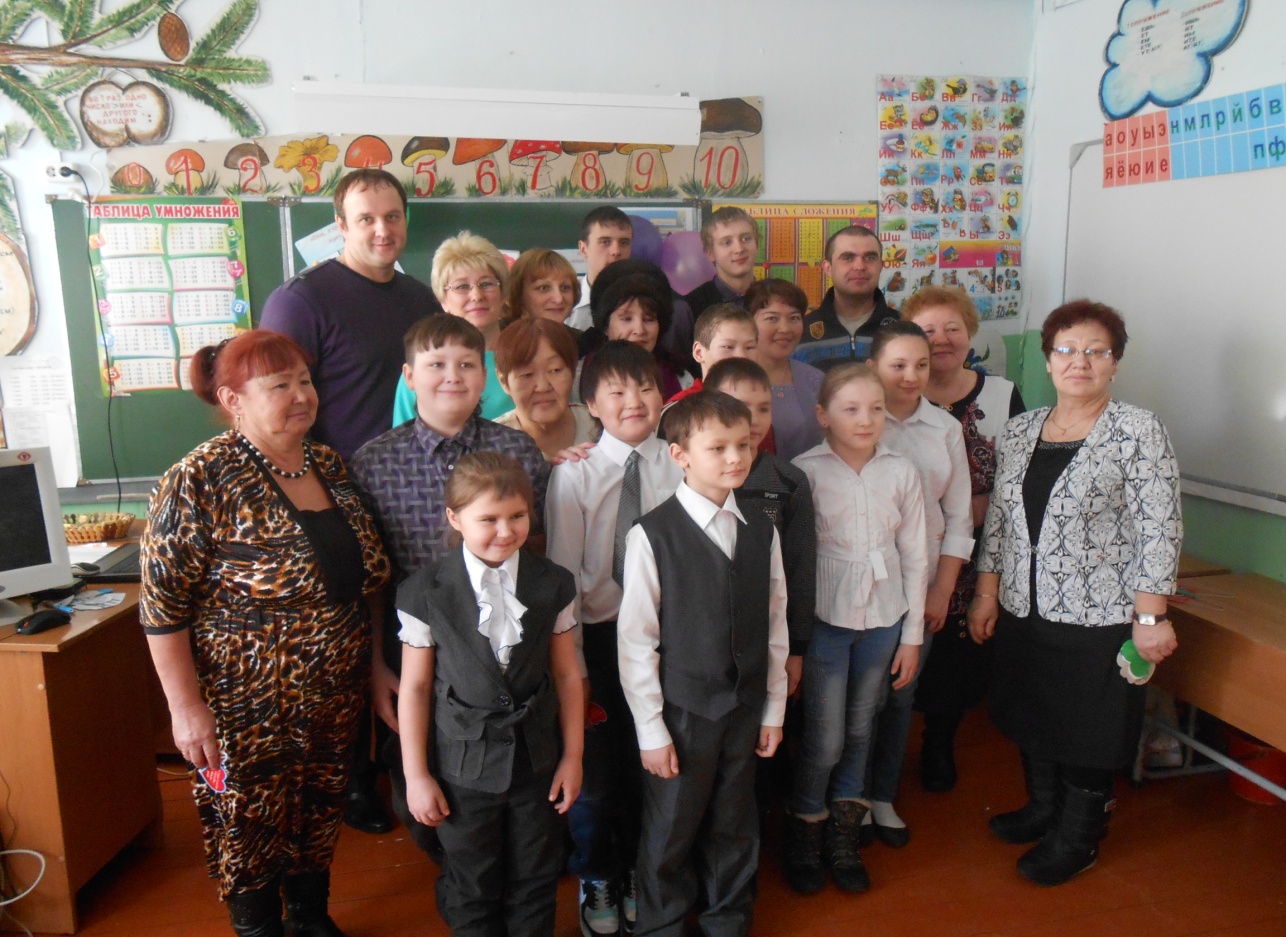 Ожидаемые результаты:Дети узнают:историю возникновения праздника «Семьи, любви и верности»; о возникновении валентинок;о традициях дарения подарков;о значении выражения «любовь к ближнему»;культурные традиции в общении взрослых и детей;значения дружбы и любви;Список использованной литературы:Журнал «Начальная школа», 2010 г., №1 (Родительское собрание «Поговорим о любви и дружбе» З.Н. Холина)Э.Асадов «Стихи» Материалы и иллюстрации взяты из сети Интернет www.yandex.ruИсточники: http://www.calend.ru/holidays/0/0/15/ Материал для сценария частично взят из сети Интернет http://www.ink system-az.com.Анимационные картинки  http://www.блестяшкианимашки.рфПриложение 1.ПЛАКАТЫ:. 